                                                                ПОСТАНОВЛЕНИЕ                                    проект              Главы муниципального образования«Натырбовское сельское поселение»«   » апреля  2019 г.                                              №    .                                              с.Натырбово          О внесении изменений и дополнений в Постановление № 85 от 21.12.2018года                                    «Об утверждении муниципальной  программы «Профилактика терроризма и экстремизма, минимизации и (или) ликвидации последствий терроризма и экстремизма на территории  муниципального образования «Натырбовское сельское поселение» на 2019 год»В соответствии с Указом Президента РФ от 06.12.2018г. № 703 «О внесении изменений в Стратегию государственной национальной политики Российской  Федерации на период до 2025 года», федеральными законами от 25 июля 2002 N 114-ФЗ «О противодействии экстремистской деятельности», от 06 марта 2006 N 35-ФЗ «О противодействии терроризму», от 06 октября 2003 N 131-ФЗ «Об общих принципах организации местного самоуправления в Российской Федерации», в целях  профилактики терроризма и экстремизма, а также минимизации и ликвидации последствий проявления терроризма и экстремизма на территории муниципального образования «Натырбовское сельское поселение»П О С Т А Н О В Л Я Ю :В Паспорте ведомственной целевой программы  изложить   в новой редакции:1.1. раздел «Цели ведомственной целевой программы»-обеспечение на территории муниципального образования «Натырбовское сельское поселение»  безопасности населения от террористических угроз и иных проявлений терроризма и экстремизма, предотвращение:- распространения международного терроризма и экстремизма, радикальных идей, основанных на национальной и религиозной исключительности;- возникновения очагов межнациональной и религиозной розни в результате попыток пропаганды экстремистской идеологии, являющейся причиной конфликтов;- гиперболизации региональных интересов и сепаратизм, развивающиеся в том числе вследствие целенаправленного вмешательства из-за рубежа и угрожающие государственной целостности;- незаконной миграции, создание препятствий к культурной адаптации иностранных граждан и их интеграции в российское общество, формированию замкнутых этнических анклавов;- социального и имущественного неравенства населения, сложностей в обеспечении равных возможностей для социального продвижения и доступа к важнейшим общественным благам;- утраты этнокультурного наследия, размывания традиционных российских духовно-нравственных ценностей, в том числе вследствие глобализации;- непреодоленных последствий межэтнических или этнотерриториальных конфликтов и противоречий на территории поселения.    1.2. раздел «Задачи ведомственной целевой программы»-повышение уровня межведомственного взаимодействия по профилактике терроризма;-профилактика религиозного, межнационального экстремизма в границах муниципального образования «Натырбовское сельское поселение»;  -исключение фактов незаконного использования иностранной рабочей силы;-профилактика экстремистских проявлений в молодежной среде, информирование населения муниципального образования «Натырбовское сельское поселение» по вопросам противодействия терроризму и экстремизму;- содействие правоохранительным органам в выявлении правонарушений и преступлений данной категории, а также ликвидации их последствий;- пропаганда толерантного поведения к людям других национальностей и религиозных конфессий;- участие в воспитательной работе среди детей и молодежи, направленной на устранение причин и условий, способствующих совершению действий экстремистского характера;-недопущение наличия нацистской атрибутики или символики, иных элементов атрибутики или символики экстремистской направленности на объектах муниципальной инфраструктуры.1.3. раздел «Параметры финансового обеспечения реализации ведомственной целевой программы»Общий объем необходимых финансовых средств для реализации Программы из бюджета муниципального образования «Натырбовское  сельское поселение» 3.800 (три тысячи восемьсот рублей) на 2019 год. В ходе реализации Программы перечень программных мероприятий может корректироваться, изменяться и дополняться.         2.  Статью II «Цели и задачи программы, сроки и этапы её реализации» изложить в           новой редакции:Основной целью Программы является обеспечение на территории муниципального  образования «Натырбовское сельское поселение» безопасности населения от  террористических угроз и иных проявлений терроризма и экстремизма.Достижение целей обеспечивается решением следующих задач:- повышение уровня межведомственного взаимодействия по профилактике терроризма;- профилактика религиозного, межнационального экстремизма в границах муниципального  образования «Натырбовское сельское поселение»;- исключение фактов незаконного использования иностранной рабочей силы;- профилактика экстремистских проявлений в молодежной среде;- информирование населения муниципального образования «Натырбовское сельское поселение» по вопросам противодействия терроризму и экстремизму;- содействие правоохранительным органам в выявлении правонарушений и преступлений данной категории, а также ликвидации их последствий;- пропаганда толерантного поведения к людям других национальностей и религиозных конфессий;- участие в воспитательной работе среди детей и молодежи, направленной на устранение причин и условий, способствующих совершению действий экстремистского характера;- недопущение наличия нацистской атрибутики или символики, иных элементов атрибутики или символики экстремистской направленности на объектах муниципальной инфраструктуры.Реализация Программы рассчитана на период,  2019 год, в течение которого предусматривается:-решить острые проблемы, стоящие перед органами местного самоуправления муниципального образования «Натырбовское сельское поселение», в части создания условий реального снижения напряженности в обществе, повышения уровня антитеррористической защиты.-уменьшение проявлений экстремизма и негативного отношения к лицам других национальностей и религиозных конфессий;-формирование у граждан, проживающих на территории муниципального образования «Натырбовское сельское поселение», внутренней потребности в толерантном поведении к людям других национальностей и религиозных конфессий, на основе ценностей многонационального российского общества, культурного самосознания, принципов соблюдения прав и свобод человека;-формирование толерантности и межэтнической культуры в молодежной среде, профилактика агрессивного поведения.В статье IV «Ресурсное обеспечение Программы» слова «2,8 тысяч рублей» заменить           словами «3,8 тысяч рублей».          4.  Статью VII «Система программных мероприятий» добавить разделами III и IV  следующего содержания:Настоящее Постановление  обнародовать на информационном стенде в администрации                             поселения  и разместить  на  официальном сайте администрации в сети Интернет  по                           адресу:  //adm-natyrbovo.ru//Настоящее Постановление вступает в силу со дня его обнародования.Глава муниципального образования«Натырбовское сельское поселение»                                    Н.В. Касицына  УРЫСЫЕ ФЕДЕРАЦИЕАДЫГЭ РЕСПУБЛИКМУНИЦИПАЛЬНЭ  ГЪЭПСЫКIЭ ЗИIЭ «НАТЫРБЫЕ  КЪОДЖЭ ПСЭУПI»385434 с. Натырбово,ул. Советская № 52тел./факс 9-76-69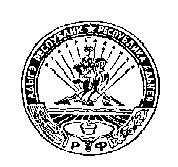 РОССИЙСКАЯ ФЕДЕРАЦИЯРЕСПУБЛИКА АДЫГЕЯМУНИЦИПАЛЬНОЕ ОБРАЗОВАНИЕ«НАТЫРБОВСКОЕ СЕЛЬСКОЕ ПОСЕЛЕНИЕ»385434 с. Натырбово, ул. Советская № 52тел./факс 9-76-69№п/пНаименование мероприятияИсполнителиСрок исполненияОбъем финансирования .Бюджет поселения(тыс.руб.)12345III.  Профилактика религиозного, межнационального экстремизма в границах МО «Натырбовское сельское поселение»III.  Профилактика религиозного, межнационального экстремизма в границах МО «Натырбовское сельское поселение»III.  Профилактика религиозного, межнационального экстремизма в границах МО «Натырбовское сельское поселение»III.  Профилактика религиозного, межнационального экстремизма в границах МО «Натырбовское сельское поселение»III.  Профилактика религиозного, межнационального экстремизма в границах МО «Натырбовское сельское поселение»3.1Проведение тематических мероприятий (конкурсы, викторины) с целью формирования у граждан уважительного отношения к традициям и обычаям , языкам различных народов и национальностей Администрация МО «Натырбовское сельское поселение»,  Заместитель директора по воспитательной работе (по согласованию), СДК и сельская библиотека(по согласованию).Один раз в полугодие1,0 3.2Проведение бесед с учащимися муниципальных учреждений образования по вопросам ответственности за совершение анонимных телефонных звонков с угрозами террористического характера, а также экстремистских действий  Заместитель директора по воспитательной работе, учитель ОБЖ, Заместитель главы администрации МО «Натырбовское сельское поселение», участковый  уполномоченный полиции (по согласованию).Второе полугодие Без финансирования3.3Проведение бесед с руководителями предприятий и организаций независимо от форм собственности направленные на исключение фактов незаконного использования иностранной рабочей силы   Заместитель Главы администрации  МО «Натырбовское сельское поселение»Во втором квартале и по мере необходимости Без финансирования3.4Обеспечение сбора информации о прибывающих в поселение беженцах и вынужденных переселенцах, с последующей проверкой их на причастность к террористическим и экстремистским организациям, незаконным вооруженным формированиямЗаместитель Главы администрации  МО «Натырбовское сельское поселение»,   участковый  уполномоченный полиции (по согласованию).ПостоянноБез финансирования3.5Проведение мероприятий с молодежью и в школах  по профилактике проявлений межнациональной ( межэтнической)  нетерпимости либо вражды и предупреждению конфликтов на национальной и религиозной  почве.Заместитель Главы администрации  МО «Натырбовское сельское поселение»,   участковый  уполномоченный полиции (по согласованию), Заместитель директора по воспитательной работе (по согласованию),Один раз в полугодиеБез финансирования3.6Проведение бесед с населением МО «Вольненское сельское поселение»  о неприятии и  недопущении пропаганды идей  экстремизма, ксенофобии, национальной исключительности, нацизма и их оправдания; вовлечение  религиозных организаций в межнациональное  и межконфессионное сотрудничество   Заместитель Главы администрации  МО «Натырбовское сельское поселение»постоянноБез финансирования3.7Обеспечение общественной безопасности при подготовке и проведении выборов и массовых мероприятийГлава  МО «Натырбовское сельское поселение»По мере необходимостиБез финансированияI V.  Профилактика нарушений законодательства о гражданстве,  предупреждение и пресечение нелегальной миграции как канала проникновения членов экстремистских и террористических организацийI V.  Профилактика нарушений законодательства о гражданстве,  предупреждение и пресечение нелегальной миграции как канала проникновения членов экстремистских и террористических организацийI V.  Профилактика нарушений законодательства о гражданстве,  предупреждение и пресечение нелегальной миграции как канала проникновения членов экстремистских и террористических организацийI V.  Профилактика нарушений законодательства о гражданстве,  предупреждение и пресечение нелегальной миграции как канала проникновения членов экстремистских и террористических организацийI V.  Профилактика нарушений законодательства о гражданстве,  предупреждение и пресечение нелегальной миграции как канала проникновения членов экстремистских и террористических организаций4.1Направление в правоохранительные органы сведений о жилых помещениях, сдаваемых в наем, без регистрации в них гражданАдминистрация МО «Натырбовское сельское поселение».По мере выявленияБез финансирования4.2Содействие Отделению по вопросам миграции МВД России по Кошехабльскому району в выявлении нарушений законодательства о гражданствеАдминистрация МО «Натырбовское сельское поселение».По мере необходимостиБез финансирования